JUKNIS LOMBA ”LOMBA TARIK TAMBANG’’SEMARAK HARI JADI KE-100 TAHUNMI AL MAARIF 02 SINGOSARIJl. Masjid 33 Singosari 65153 Telp. (0341) 451542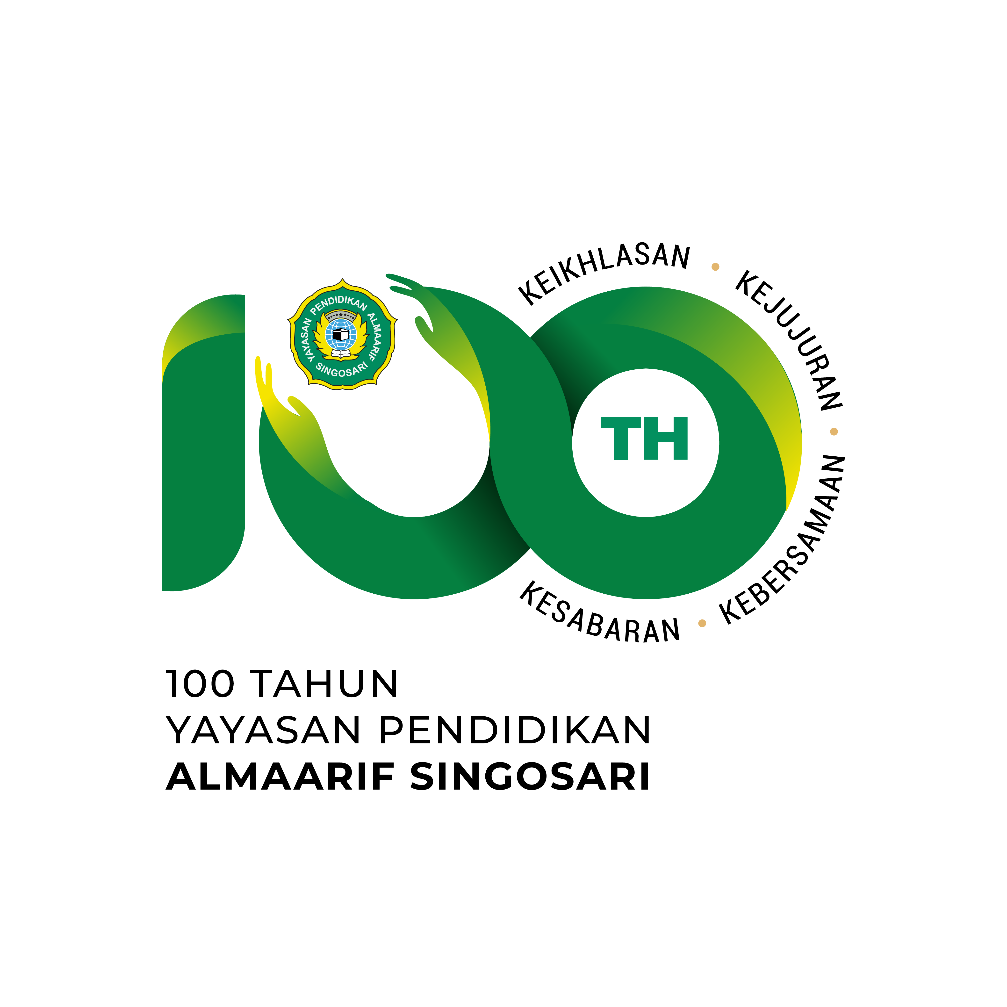 “PENEGUHAN KEMBALI PENDIDIKAN BERKARAKTER KE-ISLAM-AN, KE-INDONESIA-AN DAN KE-CENDEKIA-AN”PETUNJUK PELAKSANAAN DAN TEKNIS LOMBASEMARAK HARI JADI KE- 100 TAHUNMI ALMAARIF 02 SINGOSARITARIK TAMBANGHari / Tanggal		: Sabtu, 21 Januari 2023Jam				: 08.00 wib – SelesaiTempat			: halaman MI Almaarif 02 SingosariPeserta             		:  Kelompok / TimKateori            		:  Usia 5-6 tahun ( TK A dan TK B )Biaya pendaftaran		:  Rp. 10.000 / pesertaKetentuan lomba 		:Peserta adalah siswa  TK – A dan TK – B atau berumur 5 s.d 6 ThPeserta lomba adalah tim yang berjumlah 5 orang putra Peserta memakai pakaian olahraga, tidak memakai alas kaki.Tempat perlombaan ditentukan oleh panitia, yaitu di halaman MI Almaarif 02 Singosari.Tali tambang yang digunakan akan disediakan oleh panitia dengan panjang kurang lebih 15 meter.Landasan lomba menggunakan matras sponLomba dilaksanakan dengan menggunakan sistem gugur.Pada saat acara, peserta diwajibkan datang tepat waktu (30 menit sebelum jadwal ditetapkan). Keterlambatan lebih dari 3 kali pemanggilan dikenakan sanksi diskualifikasi.Peserta tidak diperbolehkan mengganggu peserta lain selama kegiatan berlangsungBoleh membawa pemain cadangan apabila ada yang sakit, dan melakukan konfirmasi kepada panitia 30 menit sebelum pertandingan.Keputusan panitia tidak bisa diganggu gugat.Seluruh peserta diwajibkan menaati peraturan di atas, dengan sanksi diskualifikasi apabila melanggar.Ketentuan khususPeserta lomba adalah tim yang terdiri dari tim putra berjumlah 5 orang.Panitia hanya menyediakan serbuk magnesium dan tambang, sedangkan keperluan lainnya disediakan oleh masing-masing peserta.Selama pertandingan, peserta tidak diperbolehkan melilitkan tambang pada tangan.Peserta yang memenangkan pertandingan melanjutkan ke babak selanjutnya, sedangkan peserta yang kalah gugur dari pertandingan.